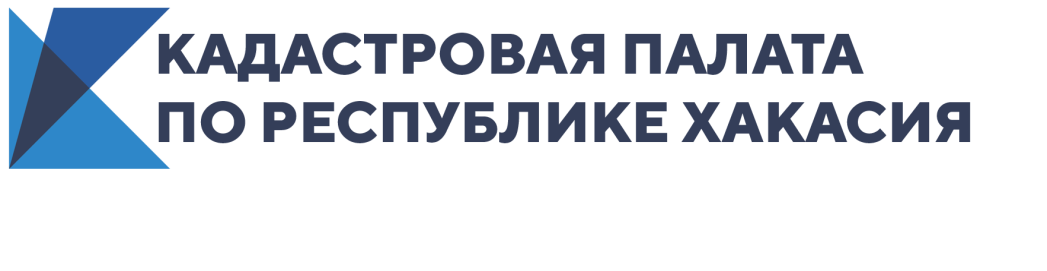 Кадастровая палата Хакасии подвела итоги всероссийской горячей линииБолее 20 жителей Республики Хакасия получили ответы экспертов на вопросы граждан о необходимых документах для регистрации прав и сделок с недвижимостью.С 23 по 27 ноября 2020 года во всех регионах Российской Федерации Федеральная кадастровая палата в рамках всероссийской недели консультаций по вопросам  сделок купли-продажи недвижимости провела горячие линии по всей стране. Цель горячих линий – информирование граждан по направлениям деятельности Кадастровой палаты, а также повышение качества и доступности государственных услуг в сфере недвижимости.Специалисты Кадастровой палаты по Республике Хакасия помогли гражданам разобраться во многих вопросах, вот некоторые из них:- Как прекратить ипотеку (погасить запись об ипотеке), если продавец умер?Запись об ипотеке погашается в течение трех рабочих дней с момента поступления в орган регистрации прав решения суда о прекращении ипотеки.- Есть правоустанавливающий документ, но не знаю кадастрового номера объекта. Можно ли продать такой объект?Если кадастрового номера нет по той причине, что объект не внесен в ЕГРН, объектом купли-продажи он быть не может.- Какие данные об объекте недвижимости должны быть указаны в договоре купли-продажи?В договоре указываются основные сведения об объекте недвижимости, которые перечислены в ч. 4 ст. 8 Федерального закона от 13.07.2015 N 218-ФЗ «О государственной регистрации недвижимости».- Можно ли продать недостроенный объект?Для того чтобы совершить сделку с недостроенным объектом недвижимости, нужно пройти процедуру кадастрового учета и регистрации права на данный объект.«Следует отметить, что граждане активно используют возможность задать наиболее важные для них вопросы по телефону горячей линии, не выходя из дома или офиса», - говорит заместитель директора – главный технолог Кадастровой палаты Хакасии Лехте Наумова.Контакты для СМИЕлена ФилатоваНачальник отдела контроля и анализа деятельностиКадастровая палата по Республике Хакасия8 (3902) 35 84 96 (доб.2214)Press@19.kadastr.ru655017, Абакан, улица Кирова, 100, кабинет 105.